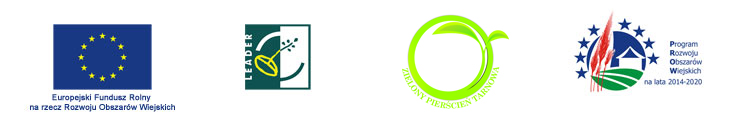 AnkietaSzanowni Państwo,Stowarzyszenie Zielony Pierścień Tarnowa ma możliwość pozyskania dodatkowych środków na realizacje zadań w ramach Strategii Rozwoju Lokalnego Kierowanego przez Społeczność (LSR).Przyznanie LGD środków na realizacje dodatkowych zadań wymagać będzie wprowadzenia zmian w LSR. Zwracamy się z prośbą o wypełnienie ankiety, która pomoże nam prawidłowo zdiagnozować potrzeby naszego obszaru i zaktualizować LSR.Anonimowe ankiety należy pozostawić w biurze LGD Stowarzyszenia Zielony Pierścień Tarnowa, ul. Dąbrowskiego 21, 33-100 Tarnów do dnia 07.06.2021r. do godz. 13:00.Pytanie 1. Jakimi działaniami jest Pan/Pani zainteresowany/a ?Podejmowanie działalności gospodarczej Rozwój działalności gospodarczejModernizacja i zakup wyposażenia obiektów infrastruktury kulturalnej, w tym domów ludowych, GOKów i bibliotekPytanie 2. Czy jest Pan/Pani zainteresowany/a pozyskaniem dotacji w formie premii ( 100%) na założenie działalności gospodarczej w wysokości minimum 50 000 zł ?TakNiePytanie 3. Czy uważa Pan/Pani, że należy zmienić wielkość wsparcia w formie premii na założenie działalności gospodarczej do wysokości 70 000 zł ?TakNie Pytanie 4. Czy jest Pan/Pani zainteresowany/a pozyskaniem dotacji na rozwój działalności gospodarczej prowadzonej na terenie LGD?TakNiePytanie 5. Czy uważa Pan/Pani, że należy zwiększyć wielkość wsparcia w przeliczeniu na jedną operację (projekt) w zakresie Modernizacji i zakupu wyposażenia obiektów infrastruktury kulturalnej, w tym domów ludowych, GOKów i bibliotek? Jeżeli tak to do jakiej wysokości?Tak, do wysokości ……………………….. złNie